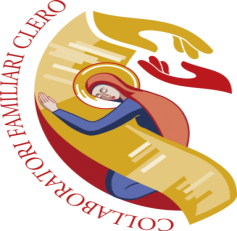 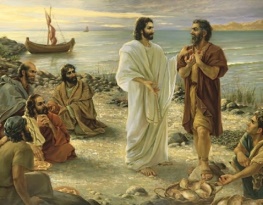 19 - 22 febbraio 2018Esercizi Spirituali - Eupiliosul primo capitolo della Prima Lettera di Pietro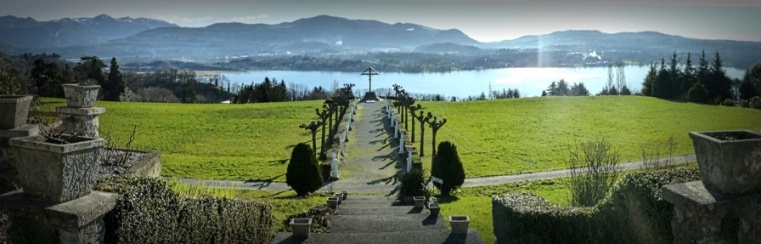 Predicatore: Don Giuseppe Cattaneo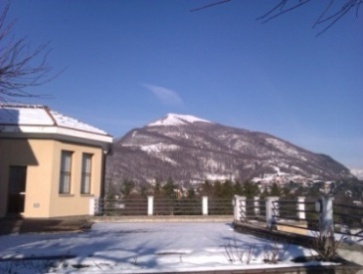 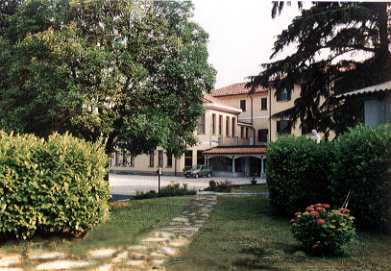 Con il più cordiale INVITO a partecipare!